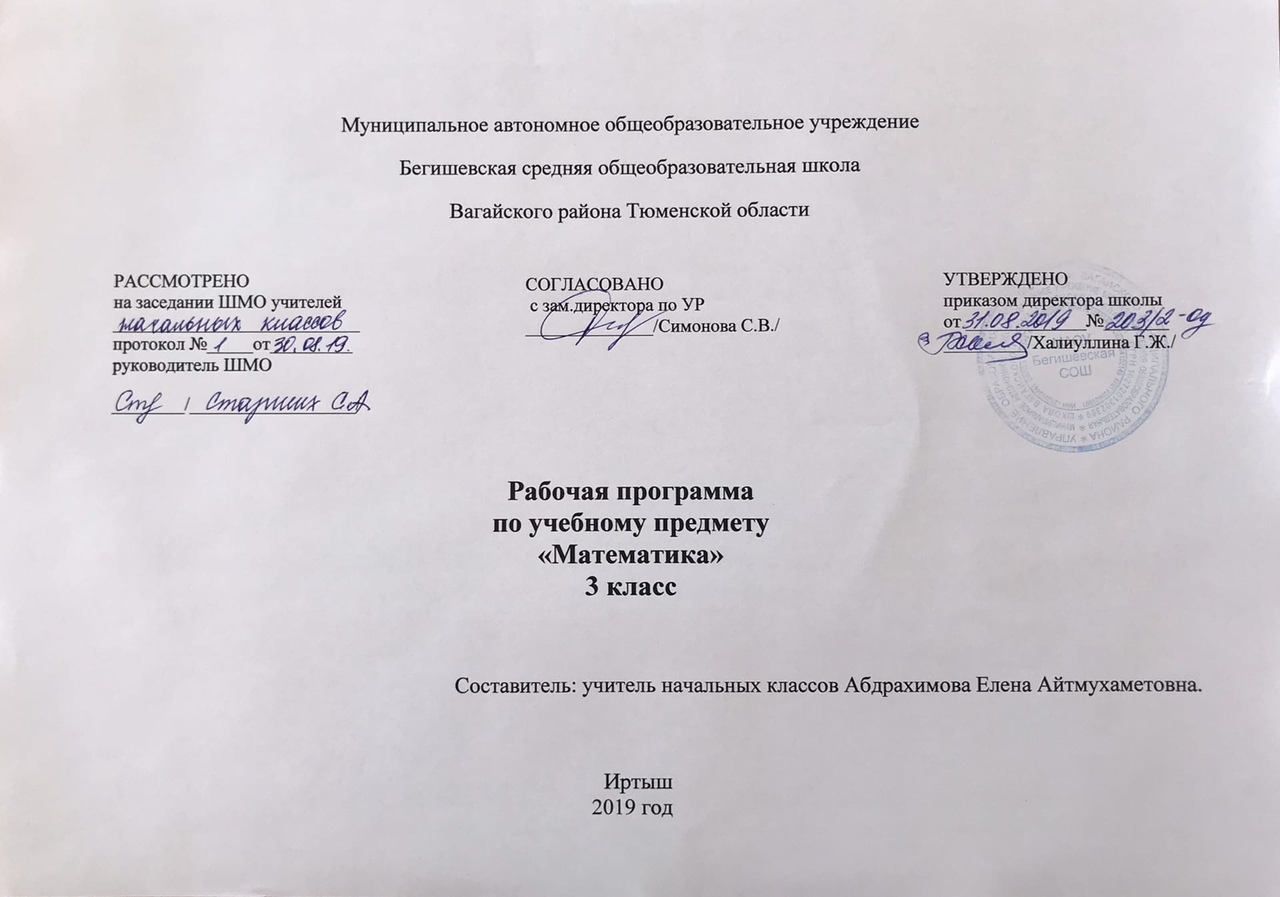 Планируемые результаты освоения учебного предметаНа первой ступени школьного обучения в ходе освоения математического содержания обеспечиваются условия для достижения обучающимися следующих личностных, метапредметных и предметных результатов.Личностными результатами обучающихся являются: готовность ученика целенаправленно использовать знания в учении и в повседневной жизни для исследования математической сущности предмета (явления, события, факт); способность характеризовать собственные знания по предмету, формировать вопросы, устанавливать, какие из предложенных математических задач могут быть им успешно решены; познавательный интерес к математической науке.Метапредметными результатами обучающихся являются: способность анализировать учебную ситуацию с точки зрения математических характеристик, устанавливать количественные и пространственные отношения объектов окружающего мира, строить алгоритм поиска необходимой информации, определять логику решения практической и учебной задач; умение моделировать- решать учебные задачи с помощью знаков (символов), планировать, контролировать и корректировать ход решения учебной задачи.Предметными результатами обучающихся являются: освоенные знания о числах и величинах, арифметических действиях, текстовых задачах, геометрических фигурах; умения выбирать и использовать входе решения изученные алгоритмы, свойства арифметических действий, способы нахождения величин, приемы решения задач; умения использовать знаково-символические средства, в том числе модели и схемы, таблицы, диаграммы для решения математических задач.Разделы:Числа и величины.Ученик научится:- читать, записывать, сравнивать, упорядочивать числа от нуля домиллиона;- устанавливать закономерность — правило, по которому составлена числовая последовательность, и составлять последовательность по заданному или самостоятельно выбранному правилу (увеличение/уменьшение числа на несколько единиц, увеличение/уменьшение числа в несколько раз);- группировать числа по заданному или самостоятельно установленному признаку;- читать, записывать и сравнивать величины (массу, время, длину, площадь, скорость), используя основные единицы измерения величин и соотношения между ними (килограмм — грамм; час — минута, минута — секунда; километр — метр, метр — дециметр, дециметр — сантиметр, метр — сантиметр, сантиметр — миллиметр).Получит возможность научиться:- классифицировать числа по одному или нескольким основаниям, объяснять свои действия;- выбирать единицу для измерения данной величины (длины, массы, площади, времени), объяснять свои действия.Арифметические действия.Ученик научится:- выполнять письменно действия с многозначными числами (сложение,вычитание, умножение и деление на однозначное, двузначное числа в пределах 10 000) с использованием таблиц сложения и умножения чисел, алгоритмов письменных арифметических действий (в том числе деления с остатком);- выполнять устно сложение, вычитание, умножение и деление однозначных, двузначных и трёхзначных чисел в случаях, сводимых к действиям в пределах 100 (в том числе с нулём и числом 1);- выделять неизвестный компонент арифметического действия и находить его значение;- вычислять значение числового выражения (содержащего 2-3 арифметических действия, со скобками и без скобок).Получит возможность научиться:- выполнять действия с величинами;- использовать свойства арифметических действий для удобства вычислений;- проводить проверку правильности вычислений (с помощью обратного действия, прикидки и оценки результата действия и др.).Работа с текстовыми задачами.Ученик научится:- устанавливать зависимость между величинами, представленными в задаче, планировать ход решения задачи, выбирать и объяснять выбор действий;- решать арифметическим способом (в 1—2 действия) учебные задачи и задачи, связанные с повседневной жизнью;- оценивать правильность хода решения и реальность ответа на вопрос задачи.Получит возможность научиться:- решать задачи на нахождение доли величины и величины по значению её доли (половина, треть, четверть, пятая, десятая часть);- решать задачи в 3—4 действия;- находить разные способы решения задачи.Пространственные отношения. Геометрические фигуры.Ученик научится:- описывать взаимное расположение предметов в пространстве и на плоскости;- распознавать, называть, изображать геометрические фигуры (точка, отрезок, ломаная, прямой угол, многоугольник, треугольник, прямоугольник, квадрат, окружность, круг);- выполнять построение геометрических фигур с заданными измерениями (отрезок, квадрат, прямоугольник) с помощью линейки, угольника;- использовать свойства прямоугольника и квадрата для решения задач;- распознавать и называть геометрические тела (куб, шар);- соотносить реальные объекты с моделями геометрических фигур.Получит возможность научиться:- распознавать, различать и называть геометрические тела: параллелепипед, пирамиду, цилиндр, конус.Геометрические величины.Ученик научится:- измерять длину отрезка; вычислять периметр треугольника, прямоугольника и квадрата, площадь прямоугольника и квадрата;- оценивать размеры геометрических объектов, расстояния приближённо (на глаз).Получит возможность научиться:- вычислять периметр многоугольника, площадь фигуры, составленной из прямоугольников.Работа с информацией.Ученик научится:- читать несложные готовые таблицы;- заполнять несложные готовые таблицы;- читать несложные готовые столбчатые диаграммы.Получит возможность научиться:- читать несложные готовые круговые диаграммы;- достраивать несложную готовую столбчатую диаграмму;- сравнивать и обобщать информацию, представленную в строках истолбцах несложных таблиц и диаграмм;- понимать простейшие выражения, содержащие логические связки ислова («...и...», «если... то...», «верно/неверно, что...», «каждый», «все», «некоторые», «не»);- составлять, записывать и выполнять инструкцию (простой алгоритм), план поиска информации;- распознавать одну и ту же информацию, представленную в разной форме (таблицы и диаграммы);- планировать несложные исследования, собирать и представлять полученную информацию с помощью таблиц и диаграмм;- интерпретировать информацию, полученную при проведении несложных исследований (объяснять, сравнивать и обобщать данные, делать выводы и прогнозы).Содержание учебного предмета Числа и величины (10 ч.)Нумерация и сравнение многозначных чисел.Получение новой разрядной единицы – тысячи. «Круглые» тысячи. Разряды единиц тысяч, десятков тысяч, сотен тысяч. Класс единиц и класс тысяч. Принцип устной нумерации с использованием названий классов. Поразрядное сравнение многозначных чисел.Натуральный ряд и другие числовые последовательности.Величины и их измерение.Единицы массы – грамм, тонна. Соотношение между килограммом и граммом (1 кг = 1000 г), между тонной и килограммом (1 т = 1000 кг), между тонной и центнером (1 т = 10 ц).Арифметические действия (46 ч.)Алгоритмы сложения и вычитания многозначных чисел «столбиком».Сочетательное свойство умножения. Группировка множителей. Умножение суммы на число и числа на сумму. Умножение многозначного числа на однозначное и двузначное. Запись умножения «в столбик».Деление как действие, обратное умножению. Табличные случаи деления. Взаимосвязь компонентов и результатов действий умножения и деления. Решение уравнений с неизвестным множителем, неизвестным делителем, неизвестным делимым. Кратное сравнение чисел и величин.Невозможность деления на 0. Деление числа на 1 и на само себя.Деление суммы и разности на число. Приемы устного деления двузначного числа на однозначное, двузначного числа на двузначное.Умножение и деление на 10, 100, 1000.Действия первой и второй ступеней. Порядок выполнения действий. Нахождение значения выражения в несколько действий со скобками и без скобок.Вычисления и проверка вычислений с помощью калькулятора.Прикидка и оценка суммы, разности, произведения, частного.Использование свойств арифметических действий для удобства вычислений.Текстовые задачи (36 ч.)Простые арифметические сюжетные задачи на умножение и деление, их решение. Использование графического моделирования при решении задач на умножение и деление. Моделирование и решение простых арифметических сюжетных задач на умножение и деление с помощью уравнений.Составные задачи на все действия. Решение составных задач по «шагам» (действиям) и одним выражением.Задачи с недостающими данными. Различные способы их преобразования в задачи с полными данными.Задачи с избыточными данными. Использование набора данных, приводящих к решению с минимальным числом действий. Выбор рационального пути решения.Геометрические фигуры (10 ч.)Виды треугольников: прямоугольные, остроугольные и тупоугольные; разносторонние и равнобедренные. Равносторонний треугольник как частный случай равнобедренного. Высота треугольника.Задачи на разрезание и составление геометрических фигур.Знакомство с кубом и его изображением на плоскости. Развертка куба.Построение симметричных фигур на клетчатой бумаге и с помощью чертежных инструментов.Геометрические величины (14 ч.)Единица длины – километр. Соотношение между километром и метром (1 км = 1000 м).Единица длины – миллиметр. Соотношение между метром и миллиметром (1 м = 1000 мм), дециметром и миллиметром (1 дм = 100 мм), сантиметром и миллиметром (1 см = 10 мм).Понятие о площади. Сравнение площадей фигур без их измерения.Измерение площадей с помощью произвольных мерок. Измерение площади с помощью палетки.Знакомство с общепринятыми единицами площади: квадратным сантиметром, квадратным дециметром, квадратным метром, квадратным километром, квадратным миллиметром. Другие единицы площади (ар или «сотка», гектар). Соотношение между единицами площади, их связь с соотношениями между соответствующими единицами длины.Определение площади прямоугольника непосредственным измерением, измерением с помощью палетки и вычислением на основе измерения длины и ширины.Сравнение углов без измерения и с помощью измерения.Работа с данными (20 ч.)Таблица разрядов и классов. Использование «разрядной» таблицы длявыполнения действий сложения и вычитания. Табличная форма краткой записи арифметической текстовой (сюжетной) задачи. Изображение данных с помощью столбчатых или полосчатых диаграмм. Использование диаграмм сравнения (столбчатых или полосчатых) для решения задач на кратное или разностное сравнение.Календарно-тематическое планированиеКалендарно-тематическое планированиеКалендарно-тематическое планирование№Наименование разделов и темы уроковКол-вочасов1Начнем с повторения12Начнем с повторения13Начнем с повторения14Начнем с повторения15Умножение и деление16Табличные случаи деления17Учимся решать задачи18Плоские поверхности и плоскость19Изображения на плоскости110Куб и его изображение111Поупражняемся в вычислениях112Поупражняемся в изображении куба113Счет сотнями и «круглое» число сотен114Десять сотен; или тысяча115Разряд единиц тысяч116Названия четырехзначных чисел117Разряд десятков тысяч118Разряд сотен тысяч119Класс единиц и класс тысяч120Таблица разрядов и классов121Поразрядное сравнение многозначных чисел122Проверим  вычислительные навыки123 Поупражняемся в вычислениях и сравнении чисел124Метр и километр125Килограмм и грамм126Килограмм и тонна127Центнер и тонна128Поупражняемся в вычислении и сравнении величин129Таблица и краткая запись задачи130Алгоритм сложения столбиком131Алгоритм вычитания столбиком132Вычисления  столбиком133Составные задачи на сложение и вычитание134Поупражняемся в вычислениях столбиком135Умножение «круглого» числа на однозначное136Умножение «круглого» числа на однозначное137Умножение суммы на число138Умножение многозначного числа на однозначное139Запись умножения в строчку и столбиком140Вычисления с помощью калькулятора141Сочетательное свойство умножения142Группировка множителей143Умножение числа на произведение144Поупражняемся в вычислениях145Кратное сравнение чисел и величин146Задачи на кратное сравнение147Поупражняемся в решении задач с величинами148Сантиметр и миллиметр149Миллиметр и дециметр150Миллиметр и метр151Поупражняемся в измерении и вычислении длин152Изображение чисел на числовом луче153Изображение данных с помощью диаграммы154Диаграмма и решение задач155 Поупражняемся в вычислениях156Как сравнить углы157Как измерить угол158Поупражняемся в измерении и сравнении углов159Прямоугольный треугольник160Тупоугольный треугольник161Остроугольный треугольник162Разносторонний и равнобедренный треугольники163Равнобедренный и равносторонний треугольники164Контрольная работа за 1 полугодие165Поупражняемся в вычислениях166Составные задачи на все действия167Составные задачи на все действия168Поупражняемся в построении треугольников169Умножение на однозначное число столбиком170Умножение на число 10171Умножение на «круглое» двузначное число172Умножение числа на сумму173Умножение на двузначное число174Умножение на двузначное число175Запись умножения на двузначное число столбиком176Запись умножения на двузначное число столбиком177Поупражняемся в умножении столбиком178Как найти неизвестный множитель179Как найти неизвестный делитель180Как найти неизвестное делимое181Решение  уравнений182Учимся решать задачи с помощью уравнение183Деление на число 1184Деление числа на само себя185Деление числа 0 на натуральное число186Делить на 0 нельзя!187Деление суммы на число188Деление разности на число189 Поупражняемся в использовании свойств деления190Какая площадь больше?191Квадратный сантиметр192Измерение площади многоугольника193Измерение площади с помощью палетки194Поупражняемся в измерении площадей 195Умножение на число 100196Квадратный дециметр и квадратный сантиметр197Квадратный метр и квадратный дециметр198Квадратный метр и квадратный сантиметр199Вычисления с помощью калькулятора1100Задачи с недостающими данными1101Как получить недостающие данные 1102Умножение на число 10001103Квадратный километр и квадратный метр1104Квадратный миллиметр и квадратный сантиметр1105Квадратный миллиметр и квадратный дециметр1106Квадратный миллиметр и квадратный метр1107Поупражняемся в использовании единиц площади1108Вычисление площади прямоугольника1109Повторим пройденное1110Поупражняемся в вычислении площадей 1111Задачи с избыточными данными1112Выбор рационального пути решения1113Разные задачи1114Разные задачи1115Учимся формулировать и решать задачи1116 Поупражняемся в  вычислениях1117Увеличение и уменьшение в одно, то же число раз1118Деление «круглых» десятков на число 101119Деление «круглых» сотен на число 1001120Деление «круглых» тысяч на число 10001121Устное деление двузначного числа на однозначное1122Устное деление двузначного числа на двузначное1123Поупражняемся в решении задач1124Построение симметричных фигур1125Составление и разрезание фигур1126Равносоставленные и равновеликие фигуры1127Поупражняемся решении задач1128Поупражняемся решении задач1129Действия первой и второй ступени1130Измеряем. Вычисляем. Сравниваем1131Геометрия на бумаге в клетку1132Как мы научились формулировать и решать задачи1133Поупражняемся в вычислениях1134Подготовка к контрольной работе1135Контрольная работа за год1136Подведение итогов1Всего 170